Public Section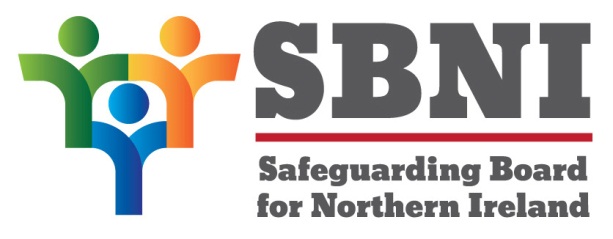 Safeguarding Board for Northern IrelandThursday 14th January 20163:40pm – 4:30pmThe Chestnut SuiteLagan Valley Island CentreLisburn BT27 4RLPUBLIC AGENDAItem NumberItemPaperPurposeResponsibilityWelcome  ChairPreliminaries: Apologies, Quorum, Conflict of Interest, ComplaintsNotingChair1 20/16PPrevious Minutes BM19-12.15PMApprovalChair2 20/16PMatters ArisingBM20-01.16MANotingChair3 20/16PIndependent Chair’s Business NotingChair 4 20/16PCSE sub-groupCSE audit ApprovalChair5 20/16PFemale Genital Mutilation(FGM) ApprovalChairDate & Time of Next Meeting:Thursday 4th February 2016Dunsilly Hotel, Laburnum 2